02.12.2022Ул. Кутузова, Байкузова, Полежаева, установка знаковУл. Юрасова, посыпка тротуаров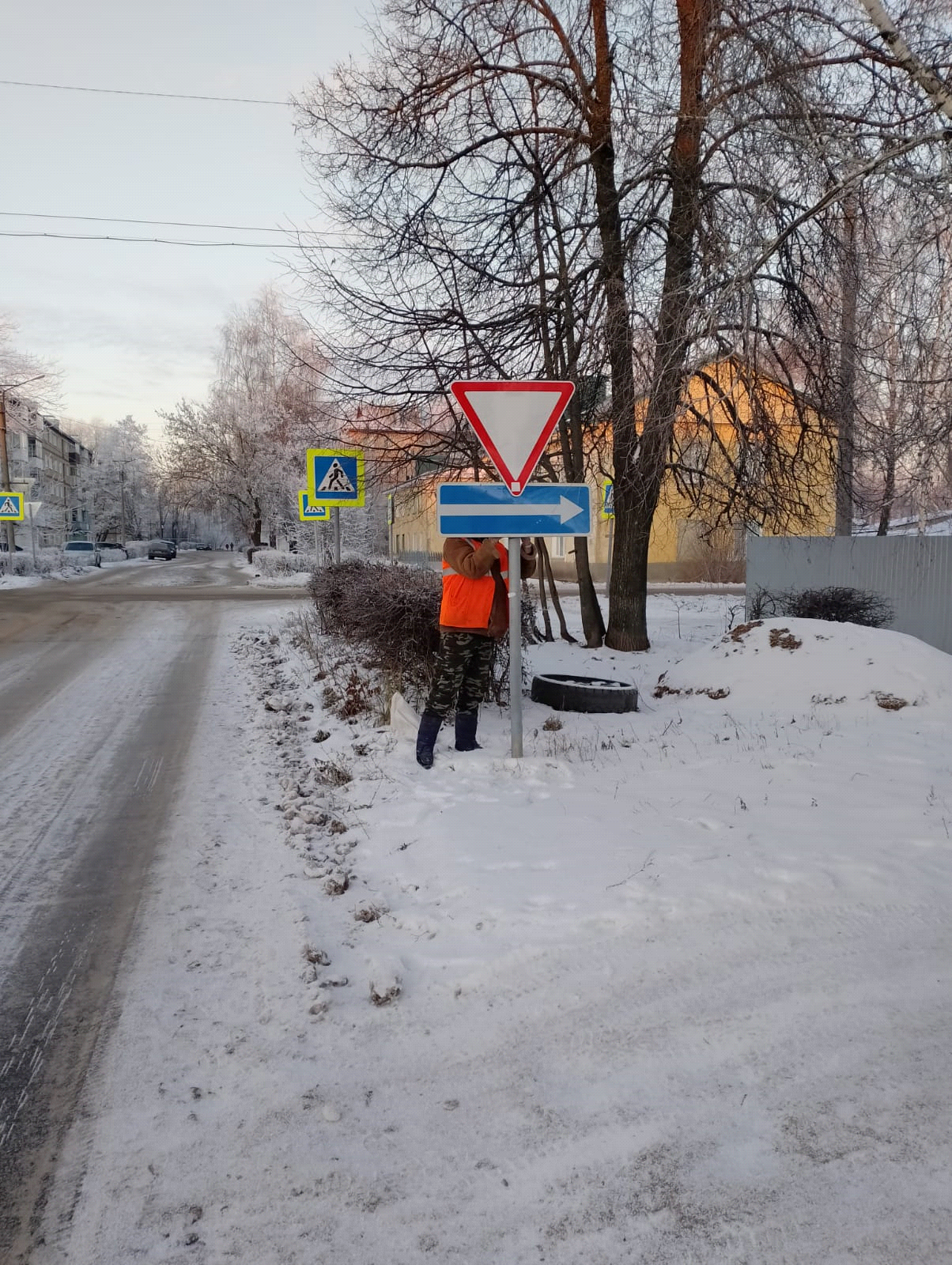 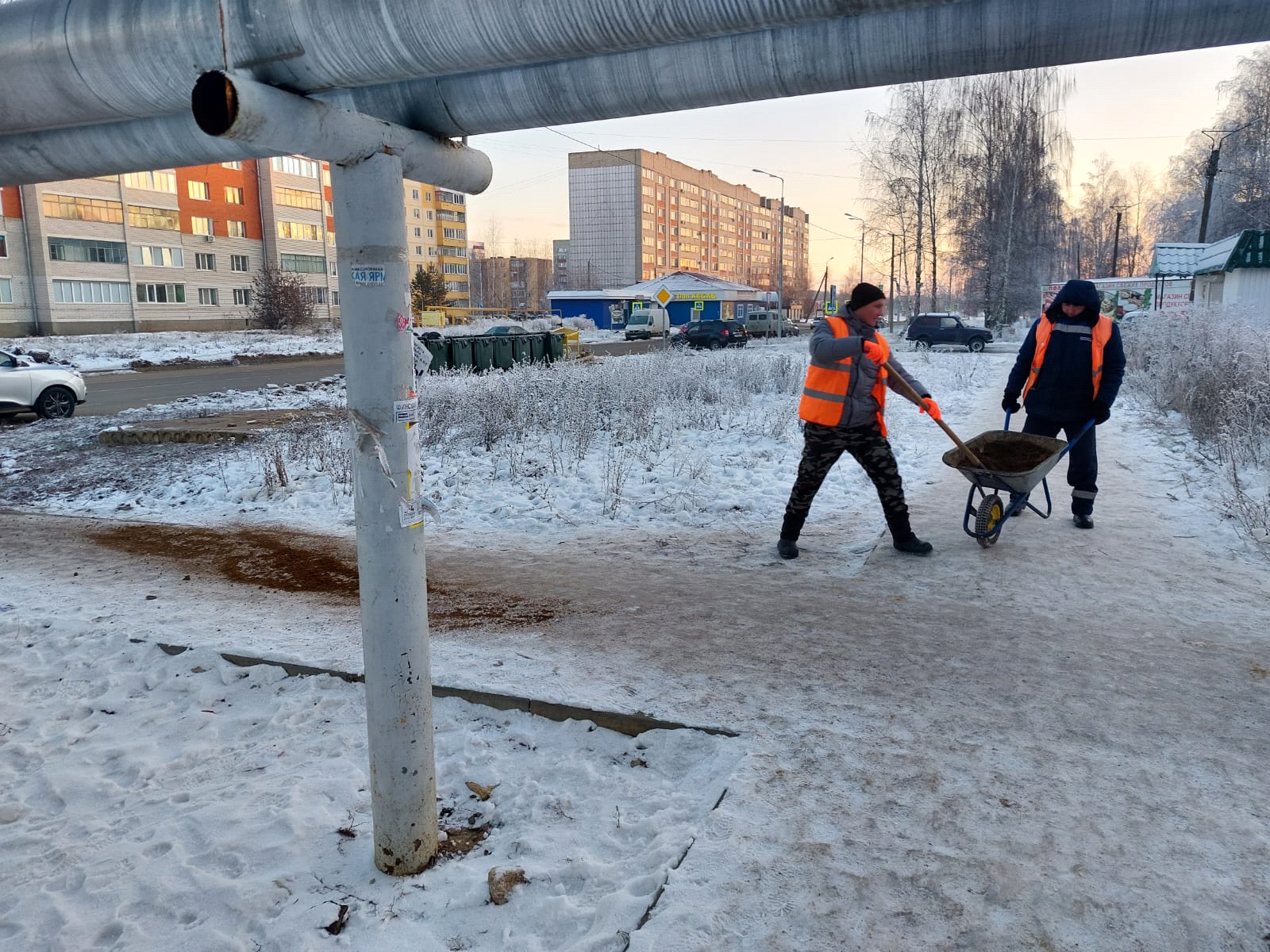 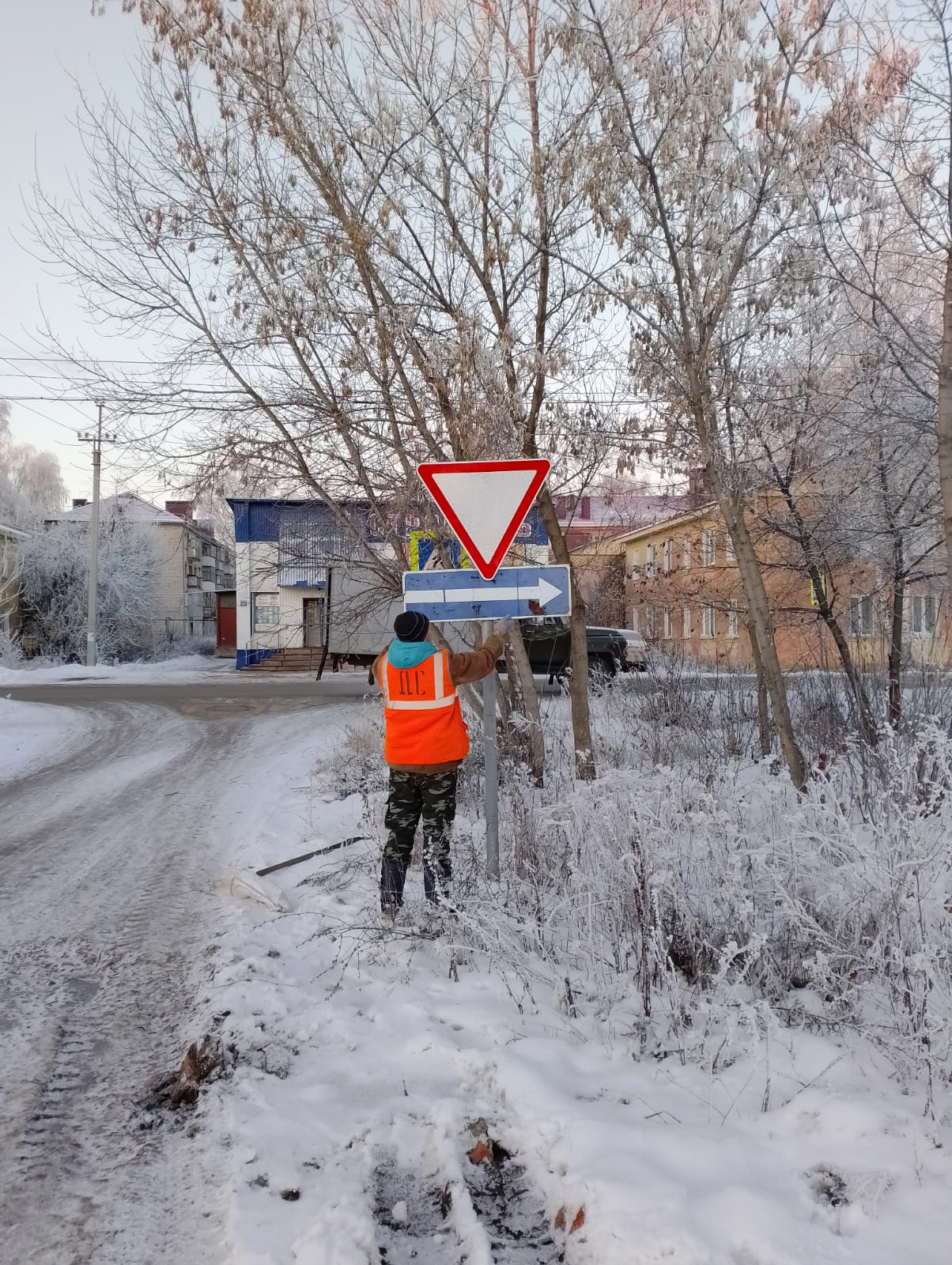 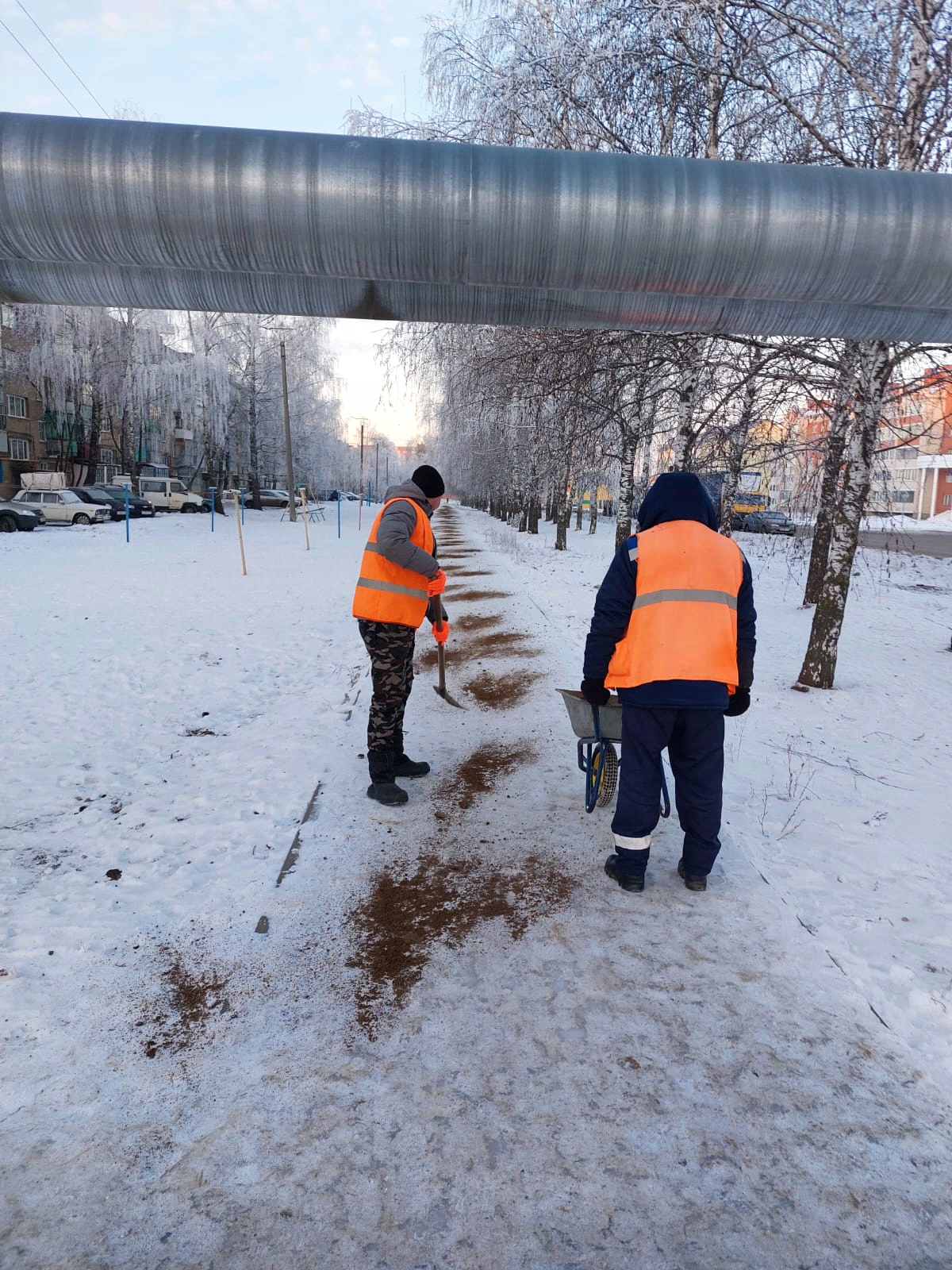 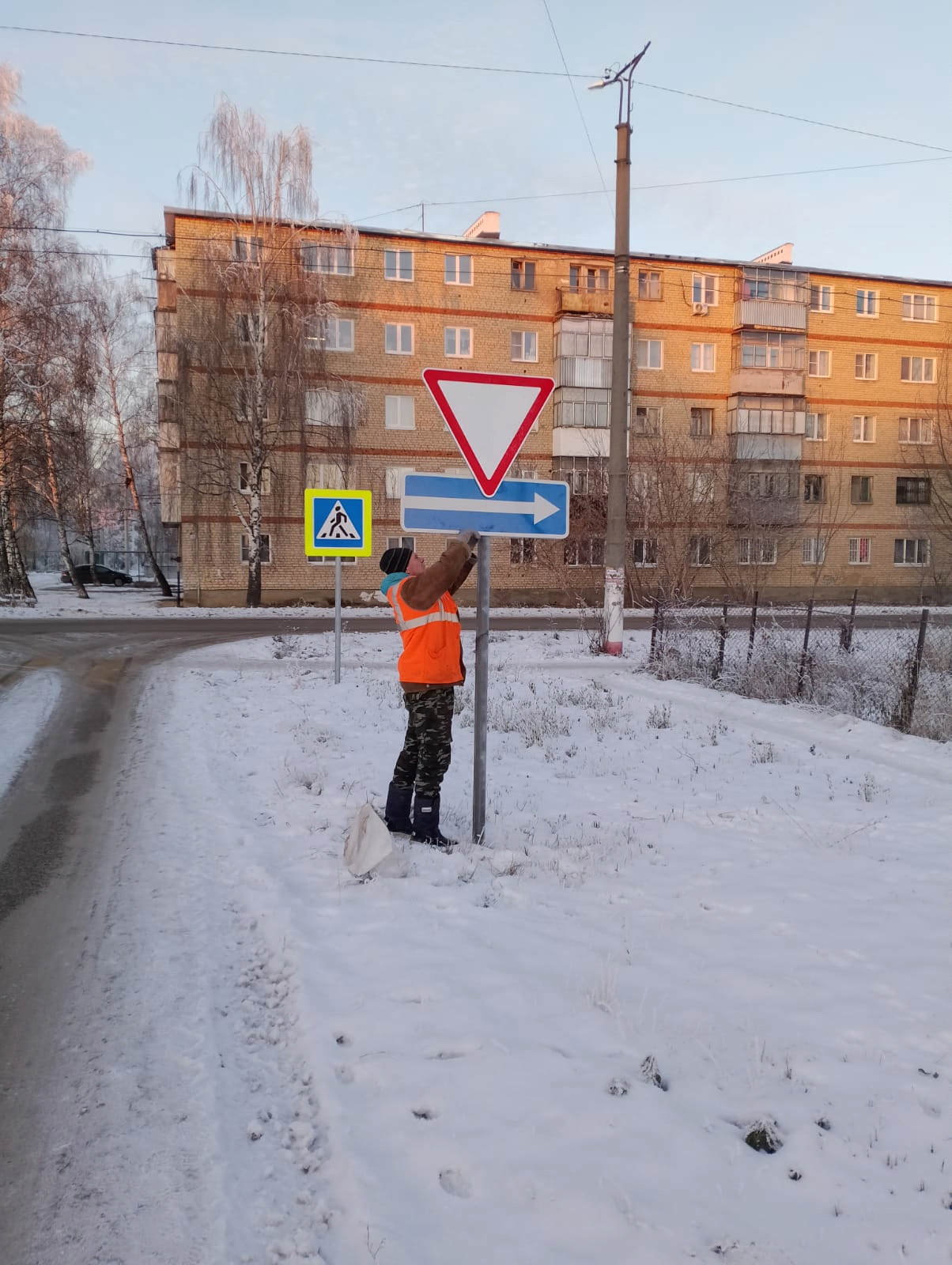 